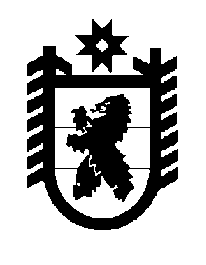 Российская Федерация Республика Карелия    ПРАВИТЕЛЬСТВО РЕСПУБЛИКИ КАРЕЛИЯПОСТАНОВЛЕНИЕ                                 от  20 октября 2015 года № 327-Пг. Петрозаводск О размерах регионального стандарта стоимости жилищно-коммунальных услуг на второе полугодие 2015 года 
по муниципальным образованиям в Республике КарелияПравительство Республики Карелия постановляет:1. Установить размеры регионального стандарта стоимости жилищно-коммунальных услуг на второе полугодие 2015 года по муниципальным образованиям в Республике Карелия согласно приложению.2. Настоящее постановление распространяется на правоотношения, возникшие с 1 июля 2015 года.           Глава Республики  Карелия                       			      	        А.П. Худилайнен